УКАЗПРЕЗИДЕНТА РОССИЙСКОЙ ФЕДЕРАЦИИО СОВЕТЕПРИ ПРЕЗИДЕНТЕ РОССИЙСКОЙ ФЕДЕРАЦИИПО МЕЖНАЦИОНАЛЬНЫМ ОТНОШЕНИЯМВ целях совершенствования государственной политики в области межнациональных отношений постановляю:1. Образовать Совет при Президенте Российской Федерации по межнациональным отношениям.2. Утвердить прилагаемые:а) Положение о Совете при Президенте Российской Федерации по межнациональным отношениям;б) состав Совета при Президенте Российской Федерации по межнациональным отношениям.3. Настоящий Указ вступает в силу со дня его подписания.ПрезидентРоссийской ФедерацииВ.ПУТИНМосква, Кремль5 июня 2012 годаN 776УтвержденоУказом ПрезидентаРоссийской Федерацииот 5 июня 2012 г. N 776ПОЛОЖЕНИЕО СОВЕТЕ ПРИ ПРЕЗИДЕНТЕ РОССИЙСКОЙ ФЕДЕРАЦИИПО МЕЖНАЦИОНАЛЬНЫМ ОТНОШЕНИЯМ1. Совет при Президенте Российской Федерации по межнациональным отношениям (далее - Совет) является совещательным и консультативным органом при Президенте Российской Федерации, образованным в целях обеспечения взаимодействия федеральных органов государственной власти, органов государственной власти субъектов Российской Федерации, органов местного самоуправления, общественных объединений, научных и других организаций при рассмотрении вопросов, связанных с реализацией государственной национальной политики Российской Федерации, а также в целях решения вопросов, касающихся присуждения гражданам Российской Федерации премии Президента Российской Федерации за вклад в укрепление единства российской нации.(в ред. Указа Президента РФ от 26.04.2016 N 200)2. Совет в своей деятельности руководствуется Конституцией Российской Федерации, федеральными законами, указами и распоряжениями Президента Российской Федерации, а также настоящим Положением.3. Положение о Совете и его состав утверждаются Президентом Российской Федерации.4. Основными задачами Совета являются:а) рассмотрение концептуальных основ, целей и задач государственной национальной политики Российской Федерации, определение способов, форм и этапов ее реализации;б) обсуждение практики реализации государственной национальной политики Российской Федерации;в) подготовка предложений Президенту Российской Федерации по определению приоритетных направлений государственной национальной политики Российской Федерации;в(1)) обсуждение практики реализации Стратегии государственной национальной политики Российской Федерации на период до 2025 года, утвержденной Указом Президента Российской Федерации от 19 декабря 2012 г. N 1666 "О Стратегии государственной национальной политики Российской Федерации на период до 2025 года" (далее - Стратегия государственной национальной политики Российской Федерации на период до 2025 года), иных документов стратегического планирования в сфере государственной национальной политики;(пп. "в(1)" введен Указом Президента РФ от 22.03.2023 N 183)в(2)) оценка результатов достижения целевых показателей реализации Стратегии государственной национальной политики Российской Федерации на период до 2025 года;(пп. "в(2)" введен Указом Президента РФ от 22.03.2023 N 183)в(3)) оценка состояния межнациональных (межэтнических) отношений в субъектах Российской Федерации;(пп. "в(3)" введен Указом Президента РФ от 22.03.2023 N 183)в(4)) участие в деятельности, направленной на сохранение и укрепление традиционных российских духовно-нравственных ценностей;(пп. "в(4)" введен Указом Президента РФ от 22.03.2023 N 183)г) обеспечение взаимодействия органов публичной власти, общественных объединений, научных и экспертных организаций по вопросам межнациональных отношений;(пп. "г" в ред. Указа Президента РФ от 22.03.2023 N 183)д) организация приема и экспертизы представлений на соискателей премии Президента Российской Федерации за вклад в укрепление единства российской нации и подготовка соответствующих предложений Президенту Российской Федерации;(пп. "д" введен Указом Президента РФ от 26.04.2016 N 200)е) решение вопросов о выдаче дубликатов почетного знака лауреата, фрачного знака лауреата, диплома лауреата и удостоверения к почетному знаку лауреата премии Президента Российской Федерации за вклад в укрепление единства российской нации, а также справки о присуждении премии Президента Российской Федерации за вклад в укрепление единства российской нации.(пп. "е" введен Указом Президента РФ от 26.04.2016 N 200)5. Совет для решения возложенных на него задач имеет право:а) запрашивать и получать в установленном порядке необходимые материалы от федеральных органов государственной власти, органов государственной власти субъектов Российской Федерации, органов местного самоуправления, общественных объединений и научных организаций;б) приглашать на свои заседания должностных лиц федеральных органов государственной власти, органов государственной власти субъектов Российской Федерации, органов местного самоуправления, представителей общественных объединений, научных организаций и других лиц;в) привлекать в установленном порядке научные и другие организации, а также ученых и специалистов, в том числе на договорной основе, для осуществления информационно-аналитических и экспертных работ в сфере межнациональных отношений;(пп. "в" в ред. Указа Президента РФ от 22.03.2023 N 183)г) направлять членов Совета для участия в проводимых общественными объединениями, научными и другими организациями, федеральными органами государственной власти, органами государственной власти субъектов Российской Федерации и органами местного самоуправления мероприятиях, на которых обсуждаются вопросы, касающиеся межнациональных отношений;д) пользоваться в установленном порядке государственными информационными системами и банками данных;(пп. "д" в ред. Указа Президента РФ от 22.03.2023 N 183)е) использовать государственные, в том числе правительственные, системы связи и коммуникации.6. Совет формируется в составе председателя Совета, заместителей председателя Совета, ответственного секретаря и членов Совета. Члены Совета принимают участие в его работе на общественных началах.Председателем Совета является Президент Российской Федерации.В состав Совета могут входить представители Администрации Президента Российской Федерации, Правительства Российской Федерации, федеральных органов государственной власти, общественных объединений, научных и других организаций.7. В соответствии с возложенными на Совет задачами могут создаваться комиссии (рабочие группы) Совета из числа членов Совета, а также из числа привлеченных к его работе специалистов, не входящих в состав Совета.Руководители комиссий (рабочих групп) Совета и их состав определяются президиумом Совета.(п. 7 в ред. Указа Президента РФ от 22.03.2023 N 183)8. Для решения вопросов, связанных с деятельностью Совета, формируется президиум Совета.(в ред. Указа Президента РФ от 22.03.2023 N 183)В состав президиума Совета входят председатель президиума Совета, заместитель председателя президиума Совета, ответственный секретарь Совета и члены президиума Совета.(в ред. Указа Президента РФ от 22.03.2023 N 183)Абзац утратил силу с 22 марта 2023 года. - Указ Президента РФ от 22.03.2023 N 183.(п. 8 в ред. Указа Президента РФ от 27.10.2012 N 1458)8(1). Состав президиума Совета утверждается Президентом Российской Федерации.(п. 8(1) введен Указом Президента РФ от 22.03.2023 N 183)9. Президиум Совета:а) предлагает вопросы для обсуждения на заседаниях Совета;б) рассматривает организационные и иные вопросы, связанные с осуществлением информационно-аналитических и экспертных работ в сфере межнациональных отношений;в) рассматривает вопросы, связанные с реализацией решений Совета;г) формирует списки соискателей премии Президента Российской Федерации за вклад в укрепление единства российской нации, а также осуществляет иные полномочия, касающиеся присуждения указанной премии, в соответствии с положением об этой премии;(пп. "г" введен Указом Президента РФ от 26.04.2016 N 200)д) устанавливает сроки подачи представлений на соискателей премии Президента Российской Федерации за вклад в укрепление единства российской нации и прилагаемых к ним материалов;(пп. "д" введен Указом Президента РФ от 26.04.2016 N 200)е) рассматривает вопросы, возникающие в ходе реализации Стратегии государственной национальной политики Российской Федерации на период до 2025 года, выполнения указов, распоряжений, поручений и указаний Президента Российской Федерации в сфере межнациональных отношений;(пп. "е" введен Указом Президента РФ от 22.03.2023 N 183)ж) рассматривает проекты решений о значениях целевых показателей реализации Стратегии государственной национальной политики Российской Федерации на период до 2025 года, представляемые органом, ответственным за разработку этих целевых показателей, и при необходимости направляет в такой орган предложения, обязательные для рассмотрения;(пп. "ж" введен Указом Президента РФ от 22.03.2023 N 183)з) организует мониторинг достижения целевых показателей реализации Стратегии государственной национальной политики Российской Федерации на период до 2025 года;(пп. "з" введен Указом Президента РФ от 22.03.2023 N 183)и) принимает в установленном порядке участие в координации деятельности органов публичной власти и организаций по вопросам, отнесенным к компетенции Совета;(пп. "и" введен Указом Президента РФ от 22.03.2023 N 183)к) осуществляет разработку плана работы Совета, подготовку вопросов для обсуждения на заседаниях Совета и материалов к этим заседаниям, а также проектов решений, принимаемых по итогам заседаний Совета;(пп. "к" введен Указом Президента РФ от 22.03.2023 N 183)л) определяет направления деятельности комиссий (рабочих групп) Совета и осуществляет координацию их взаимодействия с заинтересованными органами, общественными объединениями, национально-культурными автономиями, научными и экспертными организациями по вопросам межнациональных отношений.(пп. "л" введен Указом Президента РФ от 22.03.2023 N 183)(п. 9 в ред. Указа Президента РФ от 27.10.2012 N 1458)10. Подготовку и организацию проведения заседаний Совета и президиума Совета, а также решение текущих вопросов организации деятельности Совета и президиума Совета осуществляет ответственный секретарь Совета.(п. 10 в ред. Указа Президента РФ от 19.03.2013 N 215)11. Заседания Совета проводятся, как правило, два раза в год. В случае необходимости могут проводиться внеочередные заседания Совета.(в ред. Указов Президента РФ от 26.04.2016 N 200, от 22.03.2023 N 183)Заседания президиума Совета проводятся, как правило, один раз в три месяца.(в ред. Указа Президента РФ от 26.04.2016 N 200)Заседания Совета ведет председатель Совета либо заместитель председателя Совета.(в ред. Указа Президента РФ от 27.10.2012 N 1458)Заседания президиума Совета ведет председатель президиума Совета либо заместитель председателя президиума Совета.(в ред. Указа Президента РФ от 01.09.2016 N 445)12. Заседание Совета (президиума Совета) считается правомочным, если на нем присутствует более половины членов Совета (президиума Совета). При необходимости по вопросам деятельности Совета (президиума Совета) может проводиться заочное голосование членов Совета (президиума Совета).Решения Совета (президиума Совета) принимаются большинством голосов присутствующих на заседании членов Совета (президиума Совета). При равенстве голосов решающим является голос председательствующего на заседании.(п. 12 в ред. Указа Президента РФ от 22.03.2023 N 183)12.1. Порядок проведения заседаний Совета, на которых рассматриваются вопросы о присуждении премии Президента Российской Федерации за вклад в укрепление единства российской нации, правомочность этих заседаний, а также порядок принятия решений по итогам рассмотрения данных вопросов и их оформления протоколами определяются положением об этой премии.(п. 12.1 введен Указом Президента РФ от 26.04.2016 N 200)13. Решения Совета и президиума Совета оформляются протоколом, который подписывается председательствующим на заседании.Для реализации решений Совета могут издаваться указы, распоряжения и даваться поручения и указания Президента Российской Федерации.Обеспечение координации действий заинтересованных федеральных органов исполнительной власти и организаций по реализации решений Совета возлагается на Межведомственную рабочую группу по вопросам межнациональных отношений.(в ред. Указа Президента РФ от 22.03.2023 N 183)14. Утратил силу с 26 апреля 2016 года. - Указ Президента РФ от 26.04.2016 N 200.15. Совет имеет собственный бланк.15(1). При ведении переписки, связанной с деятельностью Совета, письма на бланке Совета могут подписываться председателем президиума Совета или ответственным секретарем Совета.(п. 15(1) введен Указом Президента РФ от 22.03.2023 N 183)16. Обеспечение деятельности Совета осуществляют Управление Президента Российской Федерации по внутренней политике и Управление делами Президента Российской Федерации.(в ред. Указа Президента РФ от 22.03.2023 N 183)17. Финансирование расходов, связанных с обеспечением деятельности Совета, в том числе расходов на проезд и проживание иногородних членов Совета, прибывших для участия в его заседании, членов комиссий (рабочих групп) Совета и специалистов, привлекаемых на договорной основе для решения возложенных на Совет задач (в случае если участие в его деятельности предусматривает необходимость их временного проживания вне постоянного места жительства), а также лауреатов, прибывших в г. Москву для вручения им премии Президента Российской Федерации за вклад в укрепление единства российской нации, и членов их семей, осуществляется за счет бюджетных ассигнований, предусмотренных в федеральном бюджете на обеспечение деятельности Администрации Президента Российской Федерации.(п. 17 введен Указом Президента РФ от 26.04.2016 N 200; в ред. Указа Президента РФ от 22.03.2023 N 183)УтвержденУказом ПрезидентаРоссийской Федерацииот 5 июня 2012 г. N 776СОСТАВСОВЕТА ПРИ ПРЕЗИДЕНТЕ РОССИЙСКОЙ ФЕДЕРАЦИИПО МЕЖНАЦИОНАЛЬНЫМ ОТНОШЕНИЯМ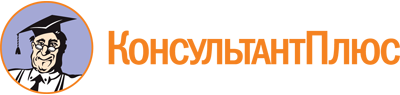 Указ Президента РФ от 05.06.2012 N 776
(ред. от 22.03.2023)
"О Совете при Президенте Российской Федерации по межнациональным отношениям"Документ предоставлен КонсультантПлюс

www.consultant.ru

Дата сохранения: 08.06.2023
 5 июня 2012 годаN 776Список изменяющих документов(в ред. Указов Президента РФ от 27.10.2012 N 1458,от 20.02.2013 N 155, от 19.03.2013 N 215, от 21.10.2013 N 789,от 09.05.2014 N 317, от 26.06.2014 N 468, от 29.12.2014 N 8от 01.09.2016 N 445, от 03.11.2016 N 587, от 18.07.2017 N 323,от 01.01.2018 N 3, от 12.07.2018 N 419, от 31.10.2018 N 623,от 28.08.2019 N 402, от 20.03.2020 N 202, от 13.04.2020 N 264,от 20.07.2020 N 470, от 22.01.2021 N 41, от 17.03.2023 N 170,от 22.03.2023 N 183)Список изменяющих документов(в ред. Указов Президента РФ от 27.10.2012 N 1458,от 19.03.2013 N 215, от 26.04.2016 N 200, от 01.09.2016 N 445,от 22.03.2023 N 183)Список изменяющих документов(в ред. Указов Президента РФ от 27.10.2012 N 1458,от 20.02.2013 N 155, от 21.10.2013 N 789, от 09.05.2014 N 317,от 26.06.2014 N 468, от 29.12.2014 N 825, от 18.05.2015 N 249,от 31.01.2016 N 33, от 01.09.2016 N 445, от 03.11.2016 N 587,от 18.07.2017 N 323, от 01.01.2018 N 3, от 12.07.2018 N 419,от 31.10.2018 N 623, от 28.08.2019 N 402, от 20.03.2020 N 202,от 13.04.2020 N 264, от 20.07.2020 N 470, от 22.01.2021 N 41,от 17.03.2023 N 170)Путин В.В.-Президент Российской Федерации (председатель Совета)Кириенко С.В.-первый заместитель Руководителя Администрации Президента Российской Федерации (заместитель председателя Совета)Чернышенко Д.Н.-Заместитель Председателя Правительства Российской Федерации (заместитель председателя Совета)Магомедов М.М.-заместитель Руководителя Администрации Президента Российской Федерации (ответственный секретарь Совета)Абрамян А.А.-президент Общероссийской общественной организации "Союз армян России" (по согласованию)Аватков В.А.-заведующий отделом Ближнего и Постсоветского Востока федерального государственного бюджетного учреждения науки Институт научной информации по общественным наукам Российской академии наук (по согласованию)Алавердов И.Н.-президент Федеральной ассирийской национально-культурной автономии (по согласованию)Баринов И.В.-руководитель ФАДН РоссииБезпалько Б.А.-председатель правления Общероссийской общественной организации "Федеральная национально-культурная автономия "Украинцы России" (по согласованию)Брод А.С.-председатель координационного совета Общероссийской общественной организации "Юристы за права и достойную жизнь человека" (по согласованию)Васильев В.А.-председатель Общероссийской общественно-государственной организации "Ассамблея народов России" (по согласованию)Водолацкий В.П.-депутат Государственной Думы Федерального Собрания Российской Федерации (по согласованию)Волох В.А.-профессор кафедры государственного управления и политических технологий Института государственного управления и права федерального государственного бюджетного образовательного учреждения высшего образования "Государственный университет управления" (по согласованию)Гильмутдинов И.И.-председатель совета общественной организации "Федеральная национально-культурная автономия татар" (по согласованию)Гумерова Л.С.-председатель совета общественной организации "Федеральная национально-культурная автономия башкир России" (по согласованию)Деметер Н.Г.-президент регионального совета Федеральной национально-культурной автономии российских цыган (по согласованию)Долуда Н.А.-атаман Всероссийского казачьего обществаЖуравлев А.А.-председатель Общероссийской общественной организации "РОДИНА - Конгресс Русских Общин" (по согласованию)Зорин В.Ю.-председатель комиссии Общественной палаты Российской Федерации по гармонизации межнациональных и межрелигиозных отношений (по согласованию)Ибраев Е.К.-председатель Общероссийской общественной организации "Федеральная национально-культурная автономия казахов России" (по согласованию)Казакова В.Л.-начальник Главного управления по вопросам миграции МВД РоссииКандыбович С.Л.-председатель общественной организации "Федеральная национально-культурная автономия Белорусов России" (по согласованию)Керимов А.П.-президент Федеральной лезгинской национально-культурной автономии (по согласованию)Косачев К.И.-заместитель Председателя Совета Федерации Федерального Собрания Российской Федерации (по согласованию)Кравцов С.С.-Министр просвещения Российской ФедерацииКуценко Г.К.-президент Межрегиональной общественной организации "Информационно-образовательная сеть коренных народов "Льыоравэтльан" (по согласованию)Ледков Г.П.-президент Общероссийской общественной организации "Ассоциация коренных малочисленных народов Севера, Сибири и Дальнего Востока Российской Федерации" (по согласованию)Любимова О.Б.-Министр культуры Российской ФедерацииЛянге М.А.-президент межрегиональной общественной организации журналистов, освещающих межэтническую тематику "Гильдия межэтнической журналистики" (по согласованию)Матис К.В.-президент Федеральной национально-культурной автономии российских немцев (по согласованию)Мельников И.И.-Первый заместитель Председателя Государственной Думы Федерального Собрания Российской Федерации (по согласованию)Михайлов В.А.-заведующий кафедрой национальных и федеративных отношений федерального государственного бюджетного образовательного учреждения высшего профессионального образования "Российская академия народного хозяйства и государственной службы при Президенте Российской Федерации"Пастухова Л.С.-председатель автономной некоммерческой организации "Научно-методический центр развития и сопровождения образовательных и социально-экономических программ и проектов "Моя страна" (по согласованию)Патиев Ф.А.-сопредседатель совета Федеральной национально-культурной автономии курдов Российской Федерации (по согласованию)Петров Ю.А.-директор федерального государственного бюджетного учреждения науки Институт российской истории Российской академии наукПолежаева А.А.-директор федерального государственного бюджетного учреждения "Дом народов России"Примаков Е.А.-руководитель РоссотрудничестваПуртова Т.В.-директор федерального государственного бюджетного учреждения культуры "Государственный Российский Дом народного творчества имени В.Д. Поленова"Разинкин А.В.-первый заместитель Генерального прокурора Российской ФедерацииРоманова Г.Б.-председатель Федеральной польской национально-культурной автономии "Конгресс поляков в России" (по согласованию)Саввиди И.И.-президент Федеральной национально-культурной автономии греков России (по согласованию)Садыгова М.Э.-председатель федерального совета общественной организации "Федеральная национально-культурная автономия азербайджанцев России" (по согласованию)Семигин Г.Ю.-председатель Комитета Государственной Думы по делам национальностей (по согласованию)Смирнова С.К.-председатель координационного совета Общероссийского общественного движения "Сотворчество народов во имя жизни" (Сенежский форум) (по согласованию)Сохроков Х.Х.-президент Союза общественных объединений "Международная Черкесская Ассоциация по единению черкесского народа, развитию связей черкесской диаспоры с исторической родиной" (по согласованию)Тишков В.А.-научный руководитель федерального государственного бюджетного учреждения науки Ордена Дружбы народов Институт этнологии и антропологии имени Н.Н. Миклухо-Маклая Российской академии наук (заместитель председателя президиума Совета, по согласованию)Тултаев П.Н.-председатель совета Общероссийского общественного движения "Ассоциация финно-угорских народов Российской Федерации" (по согласованию)Умаров Д.В.-президент Академии наук Чеченской Республики (по согласованию)Фальков В.Н.-Министр науки и высшего образования Российской ФедерацииЦо В.И.-президент Общероссийской общественной организации "Общероссийское объединение корейцев" (по согласованию)Черныш М.Ф.-директор федерального государственного бюджетного учреждения науки Федеральный научно-исследовательский социологический центр Российской академии наукШтернфельд В.Д.-президент Федеральной еврейской национально-культурной автономии (по согласованию)Яковлева Л.Н.-председатель совета общественной организации "Федеральная национально-культурная автономия марийцев России" (по согласованию)Якубов Ч.Ф.-заместитель председателя Совета крымских татар при Главе Республики Крым, ректор государственного бюджетного образовательного учреждения высшего образования Республики Крым "Крымский инженерно-педагогический университет имени Февзи Якубова" (по согласованию)